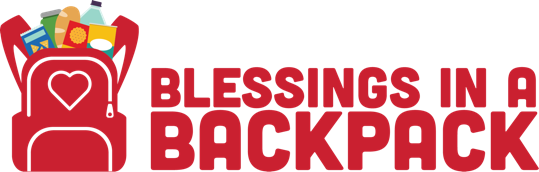 (Flyer Template)Community Food DriveWe invite community members to participate in a local food driveLocation: Date: Time: Items Needed: Individual cereal bowls/boxesCereal/Granola barsShelf stable yogurt or milk packagesFruit pouches or cupsJuice boxes (100% juice only)Sunflower seedsMeat sticks (i.e., Jack Links, Slim Jim)Individual packaged crackers (i.e., Cheez Its, Goldfish Cheddar Crackers, Animal Crackers, Pretzels, Popcorn)Raisins or craisin packetsFresh produce - apple, orange, mandarin orangeChef Boyardee (or generic brand) ready to eat pasta bowls (pop-top lids required)Ready to eat soup (pop-top lids required)For more information:Name: Phone Number:Email: